Thuiswerk Ha groep zesser Vandaag zit je helaas thuis. Misschien ben je zelf ziek, of is er iemand in jullie gezin ziek, waardoor jij in quarantaine zit. Voor de eerste dag is dit jouw thuiswerk. De volgende dagen krijg je een planning voor jouw thuiswerk. Hierbij je planning voor vandaag. Wanneer iets niet lukt mag je altijd een mailtje sturen naar: tvreeken@jandebakkerschool.nl We hopen dat je snel op school kan komen!Groetjes,Juf VreekenVakWatTijdPsalm/Catechismus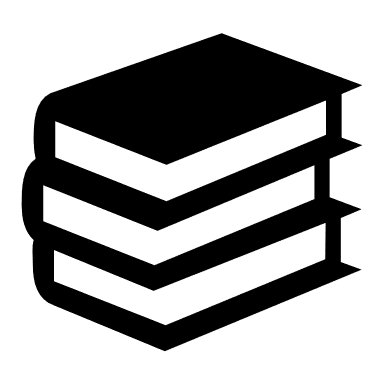 Zing je psalm samen met je vader/moeder.Als ik deze dag voor 8uur ’s morgens al weet dat je in quarantaine zit, zet ik de laptop klaar en kun je met ons meedoen via jdb.whereby.om/groep5Stuur anders voor de zekerheid even een mailtje als je om half 9 met ons mee wilt doen.… min Rekenen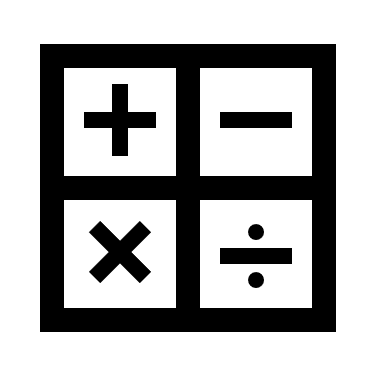 Gynzy werelden RekenenOefen met de onderwerpen die open staan.Peiltaken WIGOefen met de peiltaken en je eigen taken 45 minTaal 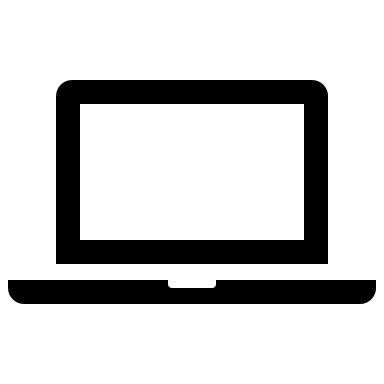 Gynzy werelden Grammatica Oefen met de onderwerpen die open staan.20 minSpelling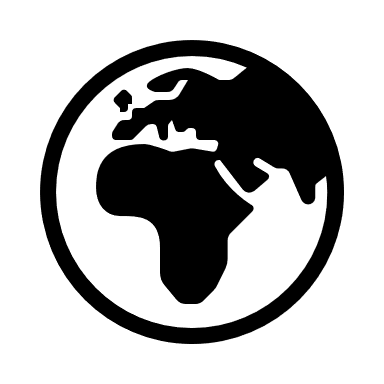 Gynzy werelden Spelling Oefen met de onderwerpen die open staan.20 minVoorlezen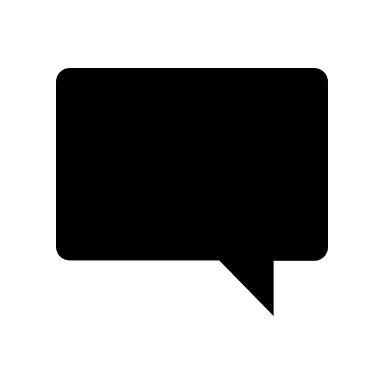 Rond half 11 gaan we voorlezen. Je kunt meeluisteren via whereby. 15 min